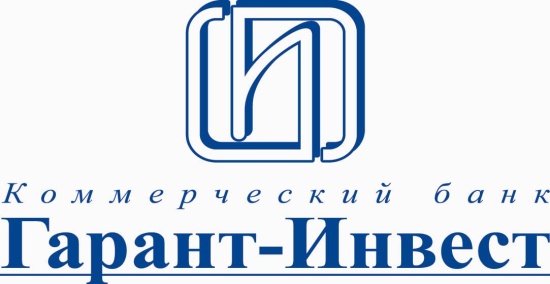 ДОГОВОР № ______________срочного банковского вклада «Продли Лето»г. Москва                                                                                                  «_____» ____________ 2017 годаКоммерческий банк "Гарант-Инвест" (Акционерное общество), именуемый в дальнейшем «Банк», в лице ___________________________________________________, действующего(ей) на основании __________________________________________________________________, с одной стороны, и __________________________________________________________________________________________, именуемый(ая) в дальнейшем "Вкладчик", с другой стороны, в дальнейшем совместно именуемые "Стороны", заключили настоящий Договор (далее - "Договор") о нижеследующем:1. ПРЕДМЕТ ДОГОВОРА1.1. Вкладчик вносит во вклад денежные средства в рублях Российской Федерации в сумме: ______________________________________________________________, а Банк принимает и обязуется возвратить сумму вклада и выплатить проценты в порядке и на условиях, определенных настоящим Договором.1.2. Вклад принимается на срок ________ (____________________________________) дней.Дата возврата вклада ________________.1.3. Процентная ставка для данного вида вклада составляет ____% (______ процентов) годовых.На период 30-50 дней указывается 7,0% (Семь целых ноль десятых процентов) годовых.На период 51-70 дней указывается 7,5% (Семь целых пять десятых процентов) годовых.На период 71-90 дней указывается 7,9% (Семь целых девять десятых процентов) годовых.1.4. В соответствии с Федеральным  законом «О страховании  вкладов физических лиц в банках Российской Федерации»  № 177-ФЗ  от 23.12.2003 г. данный вклад застрахован в Государственной корпорации «Агентство по страхованию вкладов».2. ПОРЯДОК ВНЕСЕНИЯ И ВОЗВРАТА ВКЛАДА,НАЧИСЛЕНИЯ И УПЛАТЫ ПРОЦЕНТОВ2.1. Для внесения суммы вклада Вкладчику открывается счет № __________________________.2.2. При начислении суммы процентов учитываются величина процентной ставки, указанная в пункте 1.3 настоящего Договора, и период времени со дня, следующего за днем внесения в Банк вклада, до дня его фактического возврата Вкладчику включительно. 2.3. Выплата процентов производится в день возврата вклада, указанный в п. 1.2. Договора. Проценты выплачиваются на текущий счет №____________________________.  2.4. В случае предъявления Вкладчиком заявления о возврате вклада до истечения срока, предусмотренного п. 1.2 настоящего Договора (досрочное расторжение Договора по требованию Вкладчика), возврат вклада и начисление процентов осуществляются в следующем порядке: 2.4.1. проценты на сумму вклада начисляются (пересчитываются) в размере, соответствующем размеру процентов, выплачиваемых Банком по ставке "До востребования", действующей в Банке на момент указанного досрочного возврата вклада, за период со дня, следующего за днем внесения в Банк вклада, до дня его фактического возврата Вкладчику включительно.В случае досрочного расторжения Договора по требованию Вкладчика, вклад с начисленными процентами зачисляется на счет, указанный в п. 2.3. настоящего Договора.Информацию о размере процентной ставки "До востребования" Вкладчик может  получить в Операционном управлении Банка и/или по телефону и/или на сайте Банка: www.gibank.ru.2.5 Досрочное расторжение Договора по требованию Вкладчика производится путем подачи последним заявления в Банк. 3. ОСОБЫЕ УСЛОВИЯ3.1. Операции по вкладу выполняются по предъявлении Вкладчиком документа, удостоверяющего личность и признаваемого таковым в соответствии с действующим законодательством Российской Федерации.3.2. Вкладчик вправе распоряжаться вкладом как лично, так и через своего представителя. В последнем случае, операции по вкладу совершаются при предоставлении представителем Вкладчика, помимо документа, предусмотренного п. 3.1. Договора, доверенности, удостоверенной в установленном законодательством Российской Федерации порядке.3.3. В случаях и в порядке, установленных законодательством Российской Федерации, Банк производит исчисление и удержание налога с дохода по вкладу. По истечении календарного года Вкладчик вправе потребовать от Банка справку о полученных доходах и удержанных налогах (2-НДФЛ).3.4. Дополнительные услуги Банка по расчетно-кассовому обслуживанию, оказываемые Вкладчику, должны быть оплачены Вкладчиком в соответствии с утверждаемыми Банком Тарифами по расчетно-кассовому обслуживанию. Комиссию за предоставленные дополнительные услуги, Банк вправе списать со счета Вкладчика, указанного в п. 2.3 Договора, или иных счетов, открытых на имя Вкладчика.Информацию о действующих Тарифах Вкладчик получает в порядке, предусмотренном п. 2.4. Договора. Стоимость дополнительных услуг по расчетно-кассовому обслуживанию взимается Банком путем списания средств без распоряжения Вкладчика (в безакцептном порядке) со счета Вкладчика, указанного в п. 2.3. Договора.3.5. В случае досрочного расторжения Договора Банк уменьшает сумму вклада, подлежащую возврату, на сумму  излишне полученных Вкладчиком  процентов (от перерасчета с применением ставки «До востребования») вместо установленной по вкладу, комиссий за дополнительные услуги Банка, иные аналогичные суммы.  3.6. Если к моменту окончания срока вклада Вкладчик не предпримет действий, направленных на возврат вклада, сумма вклада зачисляется на счет, открытый на имя Вкладчика и указанный в п. 2.3. настоящего Договора. Проценты за период нахождения денежных средств на указанном счете не начисляются.3.7. Банк хранит тайну банковского вклада и представляет сведения о вкладе и Вкладчике только в случаях и порядке, установленных действующим законодательством Российской Федерации.3.8. Возврат Банком вклада и выплата процентов Вкладчику обеспечивается всеми активами  Банка, его имуществом, а также путем отчислений обязательных резервов в соответствии с требованиями действующего законодательства Российской Федерации.3.9. В случае изменения своего места регистрации и/или почтового адреса (фактического места проживания), иных сведений, позволяющих идентифицировать Вкладчика,  Вкладчик обязан сообщить об этом в Банк в течение 3-х календарных дней с момента такого изменения. 4. ЗАКЛЮЧИТЕЛЬНЫЕ ПОЛОЖЕНИЯ4.1. Споры, возникающие в связи с заключением и исполнением настоящего Договора, Стороны будут стремиться разрешить путем переговоров. При невозможности достижения соглашения, спор подлежит передаче в суд по месту нахождения Банка, указанному в его учредительных документах – если истцом является Банк, либо в суд в порядке, предусмотренным законодательством Российской Федерации – если истцом является Вкладчик.4.2. Во всем, что прямо не предусмотрено настоящим Договором, Стороны руководствуется действующим законодательством Российской Федерации.4.3. Настоящий Договор составлен в двух экземплярах, имеющих равную юридическую силу, по одному экземпляру для каждой из Сторон.4.4. Вкладчик, подписывая настоящий Договор, выражает свое согласие на осуществление Банком обработки (сбора, систематизации, накопления, хранения, уточнения (обновления, изменения), использования, распространения (в том числе передачи), обезличивания, блокирования и уничтожения), в том числе автоматизированной, его персональных данных (а также персональных данных Выгодоприобретателя, чьим законным представителем является Вкладчик), указанных в настоящем Договоре /или в любых иных предоставляемых в Банк заявлениях и документах, с использованием средств автоматизации или без таковых, в соответствии с требованиями законодательства Российской Федерации, регулирующего вопросы защиты персональных данных в целях  передачи информации организациям, уполномоченным на проведение проверок Банка, осуществление иных форм контроля над деятельностью Банка, а также в целях заключения настоящего Договора и его исполнения, информирования Вкладчика о других продуктах и услугах Банка, продвижения Банком своих услуг путем осуществления прямых контактов с Вкладчиком с помощью средств связи, путем направления писем и сообщений по почте России, электронной почте и иным способом. Согласие на обработку персональных данных в соответствии с указанными выше условиями предоставляется с момента подписания Договора и действует в течение 5 (пять) лет с даты прекращения Договора. По истечении указанного срока действие согласия считается продленным на каждые 5 (пять) лет при условии отсутствия в Банке сведений о его отзыве. Согласие может быть отозвано путем направления в Банк письменного уведомления об отзыве согласия заказным письмом с уведомлением о вручении либо предоставлено в Банк.5. АДРЕСА, РЕКВИЗИТЫ И ПОДПИСИ СТОРОНБАНК                                                                        ВКЛАДЧИК__________________________________                                                                     (должность)		                                                                             		___________________/__________________/                ________________/__________________/               (подпись)                    (фамилия, инициалы)                                    (подпись)                    (фамилия, инициалы)М.П.							   С условиями  Договора,                                                                                                      а также действующими в Банке                                                                                                      ТАРИФАМИ ознакомлен(а) и согласен(а)  							     ________________/____________________/          				     (подпись)                    (фамилия, инициалы)    КБ "Гарант-Инвест" (АО) Место нахождения: 127051, г. Москва, 1-ый Колобовский переулок, д. 23.ОГРН 1037739429320ИНН 7723168657, КПП 770701001БИК 044525109, к/с 30101810745250000109 в ГУ Банка России по Центральному федеральному округу. DSCdls Телефон: 8 (495) 650-90-03; факс: 8 (495) 694-03-86Ф.И.О дата рождения:документ:выданместо регистрации:место фактического проживания:адрес для направления почтовой корреспонденции (выбрать):- адрес места регистрации- адрес фактического проживания- иной адрес (указать)_______________________________________телефон: 